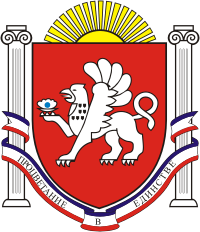 СКВОРЦОВСКИЙ   СЕЛЬСКИЙ  СОВЕТСИМФЕРОПОЛЬСКОГО  РАЙОНАРЕСПУБЛИКИ  КРЫМ21-я сессия    1   созываРЕШЕНИЕ №5с. Скворцово                                                                                                             31 мая 2016г О  предоставлении служебного жильяРассмотрев ходатайство  ГБУЗ РК «Крымский республиканский центр медицины катастроф и скорой медицинской помощи» о  предоставлении  служебного жилья фельдшеру работающему на пункте постоянного базирования скорой медицинской помощи в с.Скворцово, принимая во внимание обращения граждан о содействии ОМС  в решении вопроса по недопущению закрытия работы вышеуказанного пункта в связи с отсутствием кадров, в связи с общественной значимостью вопроса бесперебойной работы пункта бригады скорой медицинской помощи в с.СкворцовоСКВОРЦОВСКИЙ СЕЛЬСКИЙ СОВЕТ РЕШИЛ:Предоставить служебное жильё по адресу: с.Скворцово, ул.Целинная 14, кв.54  Шекеладзе Зейнаб Зурабовне фельдшеру пункта постоянного базирования бригады скорой медицинской помощи в с.Скворцово на период её работы в данной должности. В случае расторжения трудовых отношений гр.Шекеладзе З.З. обязана освободить квартиру.МУП «ЖКП Скворцово», в чём хозяйственном ведении находится МКД по адресу: с.Скворцово,ул.Целинная 14:-  составить акт приема-передачи и технического состояния  служебного жилья – кв. №54;-  заключить договор найма  служебного жилья  - кв.№54,  с Шекеладзе З.З.Гр.Шекеладзе З.З. своевременно оплачивать необходимые коммунальные платежи.Настоящее решение обнародовать путем вывешивания его на информационном стенде, расположенном на здании сельского совета  по адресу: с.Скворцово, ул.Калинина,59 и разместить на официальном сайте сельского поселения: www.скворцовский.рф.5. Решение вступает в силу с момента его обнародования.    Председатель    Скворцовского сельского совета                                                           Р.Ю.Дермоян